Ein Diagramm auswerten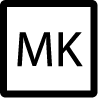 1	Sieh dir das Diagramm an. Beantworte dann die folgenden Fragen.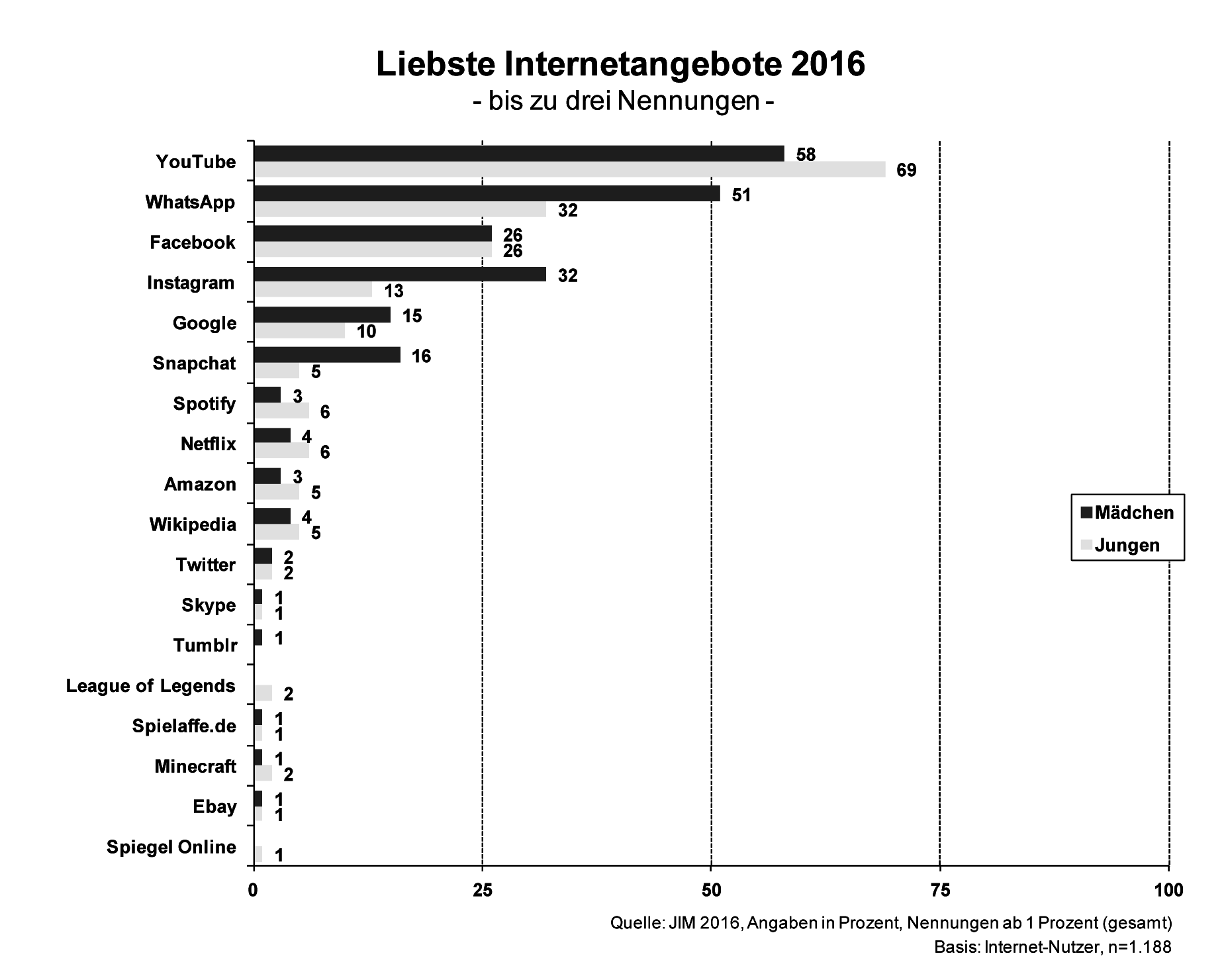 a	Welchen Tätigkeiten gehen die befragten Kinder im Internet am häufigsten nach? 
Nenne Beispiele aus deinem Alltag.b	Welche Möglichkeiten nutzen sie selten? Nenne Beispiele aus deinem Alltag.c	Notiere Unterschiede und Gemeinsamkeiten zwischen den Ergebnissen der Jungen 
und der Mädchen.2	Vergleiche die Ergebnisse der Umfrage mit deiner eigenen Nutzung des Internets. Beschreibe Gemeinsamkeiten und Unterschiede. Schreibe in dein Heft.